\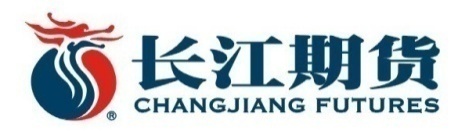 原油反弹力度待考察 震荡趋弱一、行情回顾LLDPE 8月上旬伴随A股市场企稳慢慢反弹，到中旬再次暴跌，系统性风险再现，塑料继而连续下跌创近期新低，月末随着国际原油暴涨暴跌的动态发展，塑料也暴力拉升，行情多空转换，迅速转变。二、上游市场国际原油8月末起暴涨，一方面受利好消息刺激，低价格容易引发抄底情绪，另一方面前期空头太过于集中，盘面拉涨后蜂拥而出，强势反弹。目前原油基本面没有出现明显改变，短期仍有需求走弱重新积累库存的压力，价格持续上涨难以期待。乙烯石脑油持续弱势，乙烯跌势对塑料上游成本支撑进一步降低。因夏季过后，汽油需求逐渐走弱，轻烃价格难以长时间维持高位。另有消息称部分炼油厂将关停，石脑油需求减量。烯烃价格走弱明显，聚烯烃美金盘跟跌，LL进口利润虽仍倒挂但有所修复，PP目前已经顺挂，后期进口端的供应压力或逐渐显现。8月国内PE市场整体呈窄幅震荡。从供需面来看，市场大幅上行缺乏动力，因石化目前利润尚可，多数维持高负荷生产，货源供应压力增加，而下游需求启动缓慢，集中备货鲜有，多随用随拿。三、现货情况产量已经接近满负荷，而库存仍在走低，说明需求有支撑。近期原油反弹刺激了不少下游接货；另外，9月中起是农膜生产旺季，需求有支撑。但周一俄罗斯重申不减产、美元走强、美油布油继续下挫。原油的反弹力度有待考察，现货市场大稳小动，下游传统消费旺季仍未到来，目前市场最大的利空就是下游需求疲软，成交低迷。库存压力不减，下游房地产以及整个经济形势的走势都不容乐观。四、技术分析LLDPE 主指合约月线、周线级别均处于空头形态，但邻近前期低点，有反弹需求。日线新低后进入反弹阶段，目前反弹到区间上沿。主力合约8000-9000区间震荡。五、操作建议库存压力不减，下游房地产以及整个经济形势的走势没有大的改观前，保持震荡趋弱的观点，密切关注国际原油的走势，如原油保持企稳阶段性整理阶段，LLDPE的走势上下反复的可能性也大。操作上建议，8000-9000区间内逢高做空，滚动操作。研究咨询部介绍长江期货研究咨询部，多年来始终以“客户资产增值为己任”作为终极使命，与投资者风雨同舟，帮助投资者发现机会，规避投资风险，是投资者值得信赖的投资决策参谋。长江期货团队2： 王丰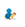      李其保覃静